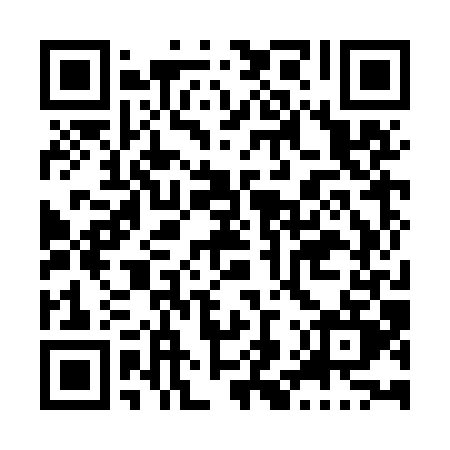 Prayer times for Morin Village, Ontario, CanadaMon 1 Jul 2024 - Wed 31 Jul 2024High Latitude Method: Angle Based RulePrayer Calculation Method: Islamic Society of North AmericaAsar Calculation Method: HanafiPrayer times provided by https://www.salahtimes.comDateDayFajrSunriseDhuhrAsrMaghribIsha1Mon3:315:331:306:579:2611:282Tue3:325:341:306:579:2611:283Wed3:325:341:306:579:2611:284Thu3:335:351:306:579:2511:285Fri3:335:361:316:569:2511:286Sat3:345:371:316:569:2411:277Sun3:345:371:316:569:2411:278Mon3:355:381:316:569:2311:279Tue3:355:391:316:569:2311:2710Wed3:365:401:316:559:2211:2611Thu3:375:411:316:559:2111:2512Fri3:395:421:326:559:2111:2313Sat3:405:431:326:549:2011:2214Sun3:425:441:326:549:1911:2015Mon3:445:451:326:549:1811:1916Tue3:465:461:326:539:1811:1717Wed3:485:471:326:539:1711:1618Thu3:495:481:326:529:1611:1419Fri3:515:491:326:529:1511:1220Sat3:535:501:326:519:1411:1021Sun3:555:511:326:519:1311:0822Mon3:575:521:326:509:1211:0723Tue3:595:541:326:499:1011:0524Wed4:015:551:326:499:0911:0325Thu4:035:561:326:489:0811:0126Fri4:055:571:326:479:0710:5927Sat4:075:581:326:479:0610:5728Sun4:096:001:326:469:0410:5529Mon4:116:011:326:459:0310:5330Tue4:136:021:326:449:0210:5031Wed4:156:031:326:439:0010:48